令和４年度　碧海地区パイオニアリング章講習会実施要項１　目　　的　　・地区内のベンチャースカウトのパイオニアリングの技能を高める。・各隊での実施が難しいパイオニアリング技術習得のための訓練の機会を、地区内ベンチャースカウトに提供する。・新進級課程の隼スカウト章進級課目２（３）技能章「パイオニアリング章」を取得し、隼スカウト章取得の促進を図る。２　日　　時　　令和４年１１月１２日（土）～１１月１３日（日）　　　　　　　　【事前講習会　：　１１月３日（祝）　安城市青少年の家第一研修室】３　場　　所　　安城市東尾神社および安城第１団スカウトハウス　　　　　　　　（集合、解散は東尾神社）４　対　　象　　地区内ベンチャースカウトおよびVS隊指導者（別添地図参照）５　主任講師　　安城第１団　　三浦　茂　BS隊副長（パイオニアリング章考査員）６　持ち物　　制服・制帽　１泊２日の野営装備（テント、炊具等を含む）　夕食・朝食に必要な食材　筆記用具　作業用手袋　ヘルメット　作業着　ナイフ　　　　　　　　考査項目（５）（６）（７）のレポートおよび模型　その他、必要と思われる物６　参加費　　１，０００円７　申込先　　自団スカウト進歩委員を通じて、地区スカウト進歩委員長に申し込む　　【締切：１０月２３日（日）】８　日　　程【１１月１２日（土）】【１１月1３日（日）】９　その他　　　パイオニアリング章考査項目（５）（６）（７）については、筏、軽架橋、三脚信号塔のうち、主任講師が定める構築物を造る形で、設計図、資材リスト、模型、作業計画書、安全計画書を作成してくることを参加条件とします。　　　　　　　　ただし、下記日程で事前講習として、（５）（６）（７）について実施します。　　　　　　　【事前講習について】　　　　　　　　日　時　　１１月３日（祝）９：００～１６：００　　　　　　　　場　所　　安城市青少年の家　第１研修室（仮）　　　　　　　　持ち物　　筆記用具　弁当　水筒　ナイフ　ロープ　　　　　　　　参加費　　５００円（模型材料費として）　昼食は各自用意する。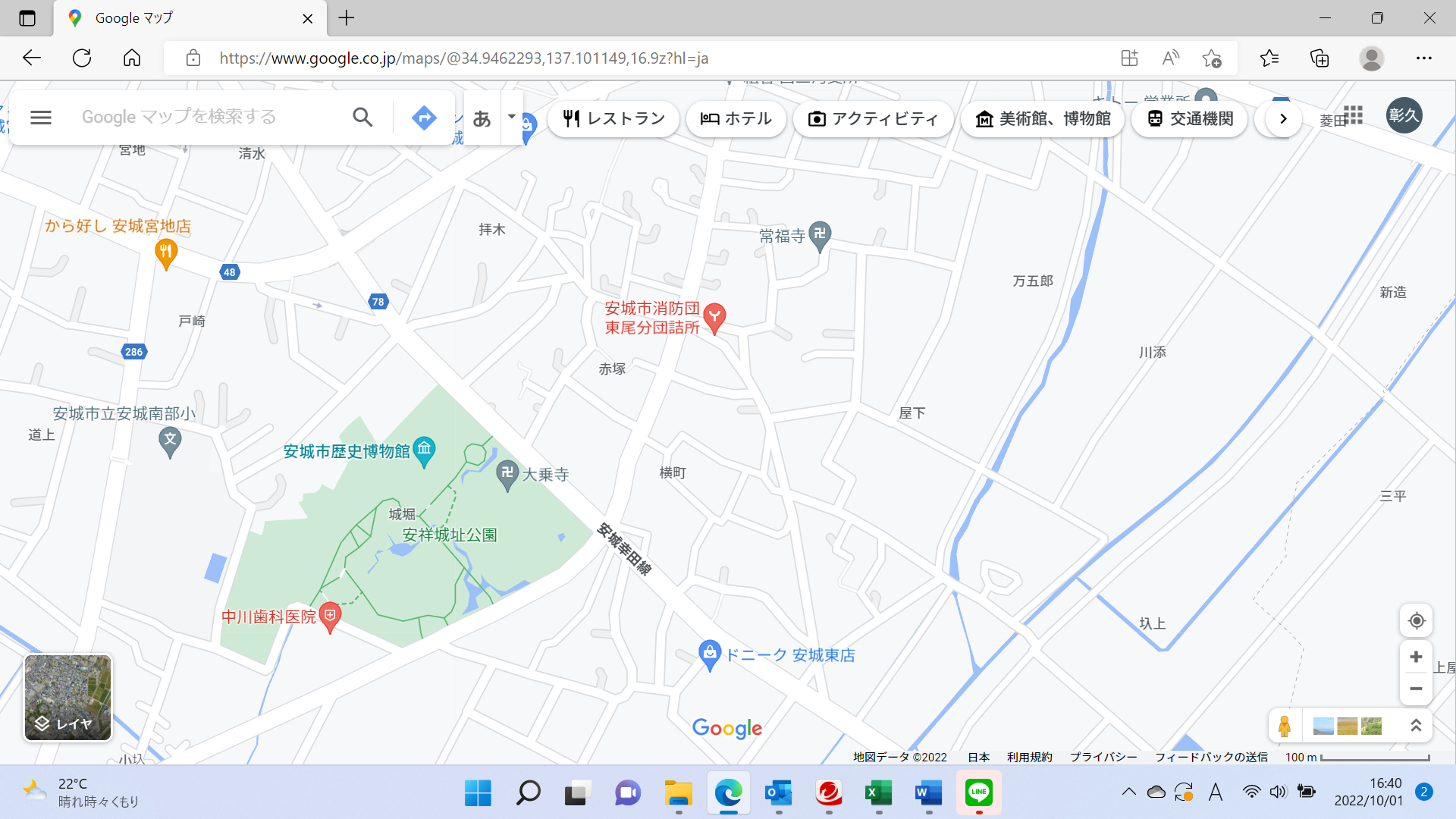 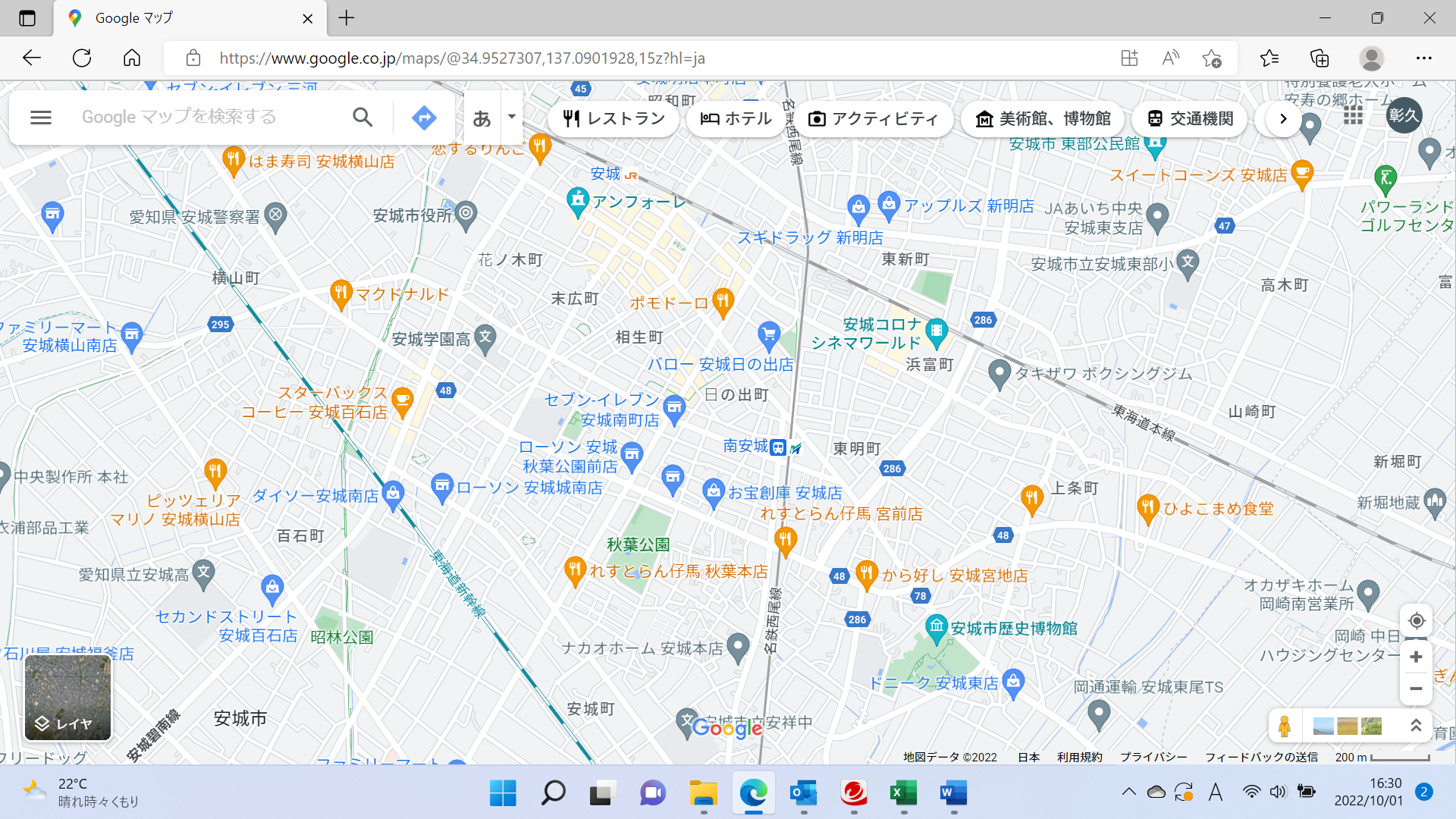 令和４年度　パイオニアリング章講習会参加申込書以上のとおり、参加申込いたします。令和４年　　月　　日碧海地区　　　　　第　　団　団　委　員　長　　　　　　　　　　　　　　ベンチャー隊長　　　　　　　　　　　　　　　　　　　　　　　　　　　　VS隊長連絡先電話番号　　　　（　　　）　　　　時　間活　動　内　容　９：００　９：１５　９：３０１７：００１９：００２１：００２２：００受付【東尾神社】開会セレモニー実技講習（昼食含む）【東尾神社】（１）８の字しばり（または三脚しばり）を用いて、丸太等で三脚を組み立てる。（２）角しばりと筋かいしばりを用いて、丸太材で台形橋脚（斜め材２本入り）を組み立てる。（３）ロープを強くはるための結びを知り、２種類以上の方法を実演する。できれば、滑車を使った場合の方法を知り実演する。設営・夕食【東尾神社】講義・考査項目（５）～（７）の復習交流会就寝時　間活　動　内　容　８：３０　８：４５１３：３０１４：００朝食・撤営朝礼【東尾神社】実技講習（昼食含む）【安城第１団スカウトハウス】（４）次のいずれか１種類を選び、これを構築する。　　ア　１００ｋｇ以上の荷や人を積めるいかだ　　イ　幅３０ｃｍ以上、長さ３ｍ以上でリュックを背にしたスカウト１人ずつが安全に通れる軽架橋　　ウ　頂上にスカウト１人が安全に作業できる高さ４．５ｍ以上の信号やぐら今回の講習会では、ウの信号やぐらを構築します。閉会セレモニー【東尾神社】解散時　間活　動　内　容　９：００　９：１５１５：００１６：００受付講習（昼食含む）【パイオニアリング章（５）（６）（７）に関する内容】まとめ・質疑応答解散No.ふ　り　が　な氏　　　　名性別級年齢電話番号12345678910